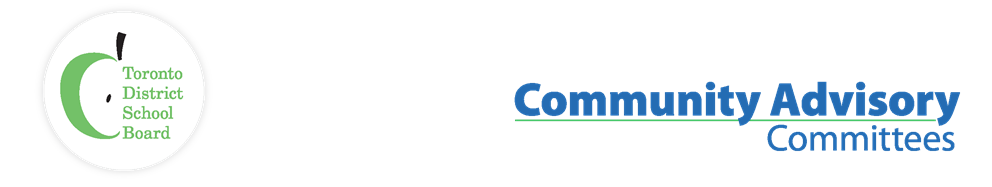 Name of Committee:	Equity Policy Community Advisory Committee [EPCAC]General Meeting:	Tuesday, February 19, 2019A general meeting of the Equity Policy Community Advisory Committee convened on Tuesday, February 19, 2019 from 6:30pm to 8:00pm in the Boardroom, with Community Co-Chair Rachel Lawrence presiding.Minutes Submitted by: Sonia FrenchMembers in Attendance:Trustees Staff Present: Andre Harriott, Rachel Lawrence, Sophia Ruddock (call in), Kaneka Watkins, Marjolein WinterinkYalini RajakulasingamVicky Branco, Ken Jeffers, Sonia FrenchRegrets:Absent: Catherine Maloney, Sharma Queiser, Sue Winton Sharon Beason, Kristel Guthrie, Michael Kerr, Dennis Keshinro, Aleem Punja, Arlene Wallace, Zakir Patel, Harpreet GillITEMDISCUSSION/ACTION ITEMS / RECOMMENDATION/MOTIONCall to Order, Acknowledgement of Traditional Lands, Confirmation of Quorum, Reading of Meeting Norms, Approval of Agenda, Conflict of Interest Declaration, Approval of Last MeetingMinutesCall to order and quorum was declared. Acknowledgement of Traditional Lands and the reading of Meeting Norms were read by Co-Chair Lawrence. The current agenda was approved without decent. Minutes from January’s general meeting were reviewed and passed unanimously. No possible conflict of interest was declared.Co-Chair ReportCo-Chair Lawrence reminded members of the Parents as Partners Conference in March; Equity Policy Community Advisory Committee Co-Chair, Sue Winton has been registered as speaker for the Equity Policy Community Advisory Committee at the Parents as Partners Conference. Sue will be speaking on School Funding Equity/Inequity. Marjolein Winterink, Michael Kerr and Kristel Guthrie have indicated interest in helping at the conference. Marjolein agreed to help with the booth and Michael and Kristel will be invited to do so this week. Co-chair advised that she will have to leave by 7 pm. Caring and Safe Schools Draft Policy Review and Consultation Session  TDSB Centrally Assigned Principal for Caring and Safe Schools. Mr. Ted Libera presented the draft policy and entertained questions, concerns and suggestions. Other BusinessDennis Keshinro was formally voted in without descent to be the Equity Policy Community Advisory Committee member to sit on the Black Student Achievement Community Advisory Committee. Kaneka Watkins of Success Beyond Limits will be leaving Ontario in March and provided a resignation letter with introduction of the new Success Beyond Limits community representative.Business Forwarded to March 2019 MeetingDesignation of Trustee Co-Chair, Member updates from anyone who attended the Sex-Education Curriculum provincial workshop.Adjournment The meeting adjourned at 7:10 pm as quorum was lost. Informal discussion continued until 7:50 pm. Next Meeting: March 21, 2019 – Boardroom